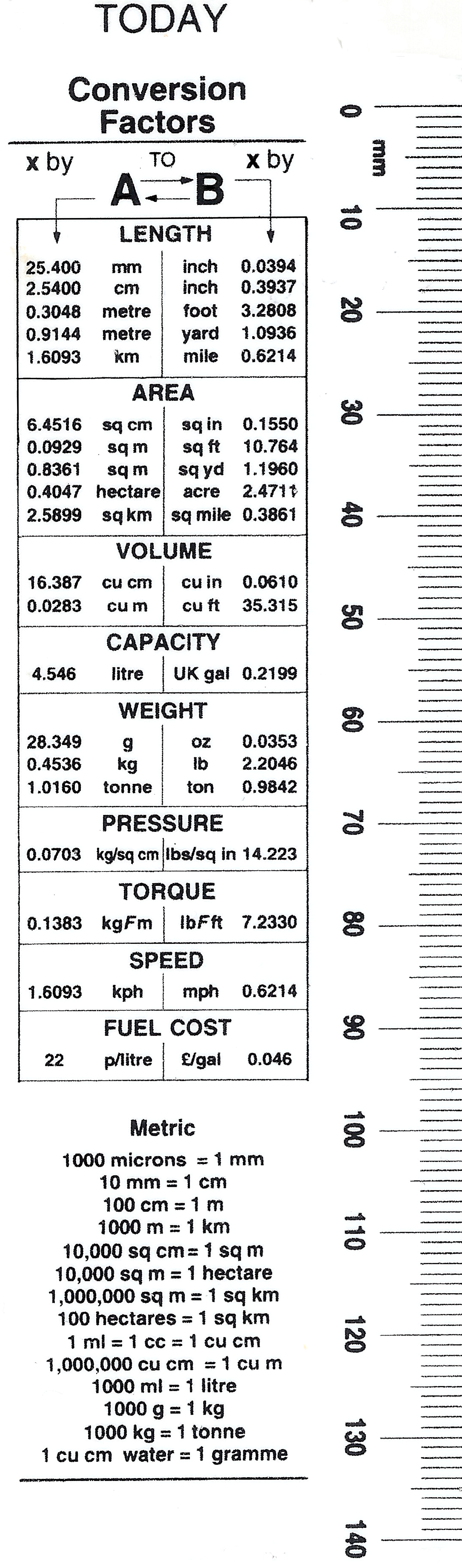 Important Numbers